Publicado en Málaga el 13/02/2019 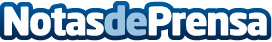 El marketing digital turístico, por la agencia de marketing digital de Málaga y Madrid, Avanza ComunicaciónNo todas las empresas pueden enfocar sus campañas de marketing de la misma forma, esta afirmación es obvia. Hay multitud de variables que entran en juego; objetivos, presupuestos, sectores empresariales, etcDatos de contacto:Irene952 225 396Nota de prensa publicada en: https://www.notasdeprensa.es/el-marketing-digital-turistico-por-la-agencia_1 Categorias: Nacional Marketing Turismo E-Commerce http://www.notasdeprensa.es